Klub ekologické výchovy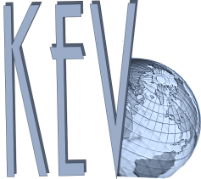 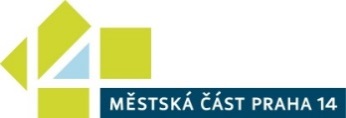 ve spolupráci se  Základní školou Generála Janouška 1006, Praha 9Vás srdečně zvou na II. setkání koordinátorů environmentální výchovy  v Praze, pod záštitou zástupkyně starosty MČ Prahy 14 Mgr. Ing. Lucie Svobodové dne 21. března 2014 v Galerii 14, náměstí Plukovníka Vlčka 686, Černý Most II, Praha 9Program8.15 – 8.55 prezence9.00 – 9.15 zahájení a přivítání účastníků 2. setkání koordinátorů EV              Mgr. Ing. Lucií Svobodovou, zástupkyní starosty MČ Prahy 14                 Mgr. Ilonou Šťastnou, ředitelkou ZŠ Gen. Janouška                            Doc. Dr. Miladou Švecovou, CSc., předsedkyní KEV           9.15 – 11.30Manažerské dovednosti v oblasti publicity a propagace školyDoc. Dr. Milada Švecová, CSc., KEV (obecná východiska a prezentace publikace) Mgr. Eva Jiříková, CSc., KEV (praktické ukázky a využití ve školách)          Přírodní zdroje a hospodaření s nimi (Mezinárodní rok krystalografie)RNDr. Dobroslav Matějka, CSc., PřF UK PrahaGeologie ve vzdělávání – zajímavě, interaktivně a badatelskyDoc. Dr. Milada Švecová, CSc., KEV11.30 – 11.45 Diskuse k prezentovaným tématům11.45 – 12.15      Přestávka - občerstvení12.45 – 13.30 Aktuality v oblasti EV a UR  RNDr. PhDr. Danuše Kvasničková, CSc.Nabídka kombinované formy specializačního studia koordinátorů EVDoc. Dr. Milada Švecová, CSc.Rodinné farmy a jejich úloha v současném zemědělství (Mezinárodní rok rodinných farem)              Asociace soukromých zemědělcůPták roku 2014Mgr.Lucie Hošková, Česká společnost ornitologickáInformace k certifikaci aktivit škol v oblasti EV v Praze (vyhlášení Škola udržitelného rozvoje v Praze)   Doc. Dr. Milada Švecová, CSc.13.30 – 14.30 Prezentace aktivit škol 14.30Diskuse, ukončení semináře a předání osvědčeníSeminář má akreditaci MŠMT „Publicita a propagace školy“ a účastníci obdrží osvědčení a CD s metodickými materiály. Přihláška na II. Setkání koordinátorů ekologické výchovy Hl. m. Prahy21. března 2014, od 9:00v Galerii 14, náměstí Plukovníka Vlčka 686, Černý Most II, Praha 9 Přihlášky zasílejte do 15. 3. 2014 na e-mail: akceKEV@seznam.czPříjmení, jméno, titulNázev školy /školského zařízení/AdresaČlen Klubu EVAno*                         Ne*Pracovní zařazeníTelefone-mailMám zájem prezentovat aktivity školy  Ano*                         Ne*Název příspěvku  